Нормативно-правовые акты  Разъяснение Верховного Суда РФ от 14.01.2013 № АКПИ12-1570 
При установлении по результатам аттестации рабочих мест по условиям труда 3 класса любой степени вредности работник независимо от того, поименована или нет его профессия, должность в Списке 1974 года, имеет право на соответствующие компенсации в размерах, не ниже установленных постановлением Правительства РФ от 20 ноября . № 870. Вместе с тем в случаях, когда по данной профессии, должности Списком предусмотрены более высокие компенсации работникам, занятым на работах с вредными условиями труда, подлежит применению Список, поскольку до настоящего времени не принят нормативный правовой акт, предусмотренный пунктом 2 указанного постановления, позволяющий дифференцировать виды и размеры компенсаций в зависимости от степени вредности условий труда.   Определение Конституционного Суда  РФ от 07.02.2013 № 135-О 

Установлено, что ежегодный дополнительный оплачиваемый отпуск продолжительностью не менее 7 календарных дней должен предоставляться всем работникам, занятым на работах с вредными и (или) опасными условиями труда, включая тех, чьи профессии, должности или выполняемая работа не предусмотрены Списком производств, цехов, профессий и должностей с вредными условиями труда, работа в которых дает право на дополнительный отпуск и сокращенный рабочий день, но работа которых в условиях воздействия вредных и (или) опасных факторов производственной среды и трудового процесса подтверждается результатами аттестации рабочих мест по условиям труда. 


   Разъяснение Министерства труда и социальной защиты РФ от 13.02.2013  «О порядке предоставления работникам, занятым на работах с вредными и (или) опасными условиями труда, сокращенной продолжительности рабочего времени, ежегодного дополнительного оплачиваемого отпуска, повышенной оплаты труда в соответствии с пунктом 1 постановления Правительства Российской Федерации от 20 ноября . № 870» 

Компенсации за тяжелые и вредные условия труда: чем руководствоваться работодателю? 

Работодатель может самостоятельно по результатам аттестации рабочих мест устанавливать компенсации за тяжелые и вредные (опасные) условия труда. Виды, размеры и порядок предоставления компенсаций определяются коллективным договором, локальным нормативным актом. При этом учитывается финансово-экономическое положение работодателя. 

Верховный Суд РФ указал следующее. Чтобы установить соответствующий размер компенсации, работодатель может использовать действующие нормативные правовые акты (в т. ч. советского периода) в части, не противоречащей ТК РФ. 

Если на рабочих местах обеспечены безопасные условия труда, подтвержденные результатами аттестации, компенсации работникам не устанавливаются. 

В настоящее время Минтруд России работает над соответствующей нормативной базой. Акты будут утверждены после согласования со сторонами соцпартнерства.    Письмо Минтруда России от 29.05.2013 № 17-3/877 

В случае частичной занятости сотрудника на работах с особыми условиями труда страховые взносы по дополнительному тарифу уплачиваются со всех начислений, включая оплату учебного отпуска, пропорционально количеству фактически отработанных дней на соответствующих видах работ. 

С 1 января . введены дополнительные тарифы пенсионных взносов в отношении застрахованных лиц, занятых на некоторых видах работ с вредными, тяжелыми и опасными условиями труда. 

Сообщается, что исчисление страховых взносов по соответствующим дополнительным тарифам осуществляется со всех начисленных в пользу работника выплат и вознаграждений (включая оплату учебного отпуска). 

   Письмо Минтруда России от 29.05.2013 № 17-3/878 

  Если работник на условиях совместительства не занят на работах с тяжелыми, вредными или опасными условиями труда, то на выплаты, производимые в рамках данных трудовых отношений, пенсионные страховые взносы по дополнительным тарифам не начисляются. 

Дополнительные тарифы пенсионных взносов уплачиваются в отношении застрахованных лиц, занятых на некоторых видах работ с вредными, тяжелыми и опасными условиями труда (статья 58.3 Федерального закона от 24.07.2009 N 212-ФЗ "О страховых взносах..."). 

Работа по совместительству выполняется в свободное от основной работы время на основании отдельного трудового договора. Сообщается, что в случае если работы, выполняемые в рамках данных трудовых отношений, не связаны с особыми условиями труда, то с соответствующих выплат работнику страховые взносы по дополнительному тарифу не уплачиваются. 

  Федеральный закон от 05.04.2013 № 36-ФЗ «О внесении изменений в статью 9 Федерального закона «Об обязательном социальном страховании от несчастных случаев на производстве и профессиональных заболеваний» и статью 1 Федерального закона «Об обязательном социальном страховании на случай временной нетрудоспособности и в связи с материнством» 

Ограничен размер пособия в связи с несчастным случаем на производстве. 

Скорректирован Закон об ОСС от несчастных случаев на производстве и профзаболеваний. 

До внесения изменений соответствующее пособие выплачивалось за весь период временной нетрудоспособности застрахованного лица до его выздоровления или установления стойкой утраты профтрудоспособности. Оно составляло 100% его среднего заработка. 

Поправками ограничивается максимальный размер пособия за полный календарный месяц. 

Закреплено, что пособие не должно превышать 4-кратного максимального размера ежемесячной страховой выплаты. Если пособие выплачивается в максимальном размере, то оно рассчитывается следующим образом. 

Величина дневного пособия умножается на число календарных дней, приходящихся на период временной нетрудоспособности в каждом календарном месяце. 

Размер дневного пособия определяется так. Максимальная величина пособия за полный месяц делится на количество дней в месяце, на который приходится временная нетрудоспособность. 

Кроме того, скорректирован Закон об ОСС на случай временной нетрудоспособности и в связи с материнством. 

Положения, касающиеся оснований для снижения размера пособия по временной нетрудоспособности, для отказа в его назначении, периодов, за которые пособие не назначается, поправками распространены на ОСС в связи с несчастным случаем на производстве или профзаболеванием. Поправки вступают в силу со дня их официального опубликования. 


   Федеральный закон от 07.06.2013  № 106-ФЗ «О ратификации Конвенции 1995 года о безопасности и гигиене труда на шахтах (Конвенции № 176)» 

Ратифицирована Конвенция . о безопасности и гигиене труда на шахтах (Конвенция N 176). Она принята на 82 сессии Генеральной конференции Международной организации труда в Женеве 22 июня . 
Она содержит общепризнанные в мировом сообществе минимальные требования к обеспечению безопасности, сохранению жизни и здоровья трудящихся, занятых на работах в шахтах. 

Здесь прописаны меры по предотвращению рисков и защите на шахте: ответственность работодателей, права и обязанности трудящихся и их представителей. 

Уделено внимание сотрудничеству. Так, работодатель обеспечивает проведение на бесплатной основе соответствующих программ профподготовки и переподготовки трудящихся. Осуществляет во время каждой смены надлежащий надзор и контроль с целью обеспечения безопасной эксплуатации шахты. Вводит систему, при которой фамилии всех находящихся под землей могут быть точно известны в любое время, как и их возможное местонахождение. Проводит расследования и принимает соответствующие корректирующие меры в связи со всеми несчастными случаями и опасными происшествиями на шахте. 

Кроме того, перечислены меры для устранения и сведения до минимума рисков для жизни и здоровья трудящихся на шахтах, которые должны принять работодатели. 

Работники, в частности, вправе знать об опасностях на рабочем месте, которым могут подвергаться их безопасность или здоровье, покидать любое место в шахте в случае возникновения ситуации, которая, по их мнению, дает достаточное основание считать, что возникла серьезная угроза для их безопасности или здоровья. 
    Постановление Правительства РФ от 24.05.2012 № 506
«Об утверждении Правил проверки соответствия знаний и умений лица, принимаемого на подземные работы, соответствующим квалификационным требованиям».Проверять знания и умения лица, принимаемого на подземные работы, должна специально создаваемая комиссия Проверка предусматривает: оценку соответствия теоретических знаний лица, принимаемого на подземные работы, знаниям, предусмотренным соответствующими квалификационными характеристиками по профессии (должности); оценку соответствия практических умений и навыков лица, принимаемого на подземные работы, умениям и навыкам, предусмотренным соответствующими квалификационными характеристиками по профессии (должности). Проверка теоретических знаний проводится в форме устного (письменного) экзамена и (или) компьютерного тестирования. Проверка практических умений и навыков проводится на специально оборудованных для этой цели полигонных площадках и (или) тренажерах. Такая проверка в реальных условиях проведения подземных работ не допускается. Проверка знаний и умений лица, принимаемого на подземные работы, проводится комиссией не позднее 7 календарных дней со дня подачи этим лицом заявления о приеме на подземные работы. Результат проверки знаний и умений сообщается лицу, принимаемому на подземные работы, незамедлительно после завершения процедуры проверки. Лица, не сдавшие экзамен и (или) тестирование, к подземным работам не допускаются.    Постановление Правительства РФ от 04.05.2012 № 435 «О внесении изменений в постановление Правительства Российской Федерации от 1 декабря 2009 № 982».С 1 июня придется подтверждать соответствие СИЗ требованиям техрегламента ТС. С 1 июня 2012 г. вступает в силу техрегламент ТС «О безопасности средств индивидуальной защиты» (СИЗ). С этой даты все выпускаемые в обращение на территории ТС СИЗ должны соответствовать установленным им требованиям. 
	В связи с этим скорректированы перечни продукции, подлежащей обязательной сертификации или декларированию соответствия в системе    ГОСТ Р.Из списка сертифицируемых исключены каски шахтерские и защитные (кроме строительных и пожарных), средства промышленной защиты (наушники, беруши, дыхательные аппараты, фильтрующие средства защиты органов дыхания, кроме продукции для пожарных); защитная резиновая обувь (диэлектрическая, от нефти, нефтепродуктов и жиров); передвижные (прицепные) сварочные агрегаты для бытового и аналогичного применения; изолирующие костюмы радиационной защиты; рабочая и спецодежда (костюмы, комбинезоны, фартуки, рукавицы, перчатки, пояса, обувь, защитные очки). 
	Из-под действия перечня продукции, подлежащей декларированию соответствия, выведены резиновые технические перчатки; защитные резиновые сапоги (от воды, нефтяных масел и механических воздействий); пальто, полупальто и плащи мужские для защиты от воды; халаты рабочие и спецназначения. 
	Отметим, что большая часть вышеперечисленной продукции согласно техрегламенту ТС подлежит декларированию соответствия. 
Постановление вступает в силу с 1 июня 2012 г. Ранее выданные (принятые) сертификаты и деклараций о соответствии действительны до окончания срока их действия, но не позднее 15 февраля 2014 г. До этой даты допускается производство и выпуск в обращение СИЗ в соответствии с требованиями ГОСТов. Продукция и упаковка, выпущенные по указанным документам, перемаркированию знаком соответствия не подлежат.    Приказ Минздравсоцразвития России от 04.05.2012 № 447н «Об утверждении перечня состояний, при которых оказывается первая помощь, и перечня мероприятий по оказанию первой помощи» (зарегистрировано в Минюсте России 16.05.2012 № 24183).Начало действия документа - 03.06.2012.   Приказ Минздравсоцразвития России от 27.04.2012 № 417н
«Об утверждении перечня профессиональных заболеваний» (Зарегистрировано в Минюсте России 15.05.2012 № 24168).Утвержден перечень заболеваний, связанных с воздействием вредных и (или) опасных производственных факторов В указанный перечень включены: заболевания (острые отравления, их последствия, хронические интоксикации), связанные с воздействием производственных химических факторов; заболевания, их последствия, связанные с воздействием производственных физических факторов; заболевания, связанные с воздействием производственных биологических факторов; заболевания, связанные с физическими перегрузками и функциональным перенапряжением отдельных органов и систем.   Постановление Правительства РБ от 12 августа 2013г. N 369 "Об организации и проведении месячника охраны труда в Республике Башкортостан"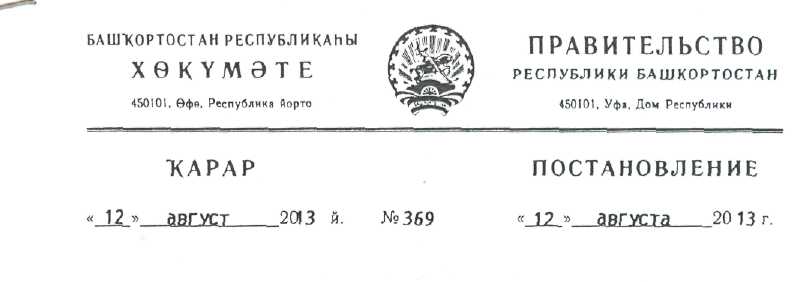 Об организации и проведении месячника охраны труда в Республике БашкортостанВ целях усиления работы по улучшению условий и охраны труда работников, сокращению количества несчастных случаев на производстве и профессиональных заболеваний Правительство Республики Башкортостан ПОСТАНОВЛЯЕТ:1.. Утвердить прилагаемое Положение об организации и проведении месячника охраны труда в Республике Башкортостан (далее - Положение).2. Республиканским органам исполнительной власти:
организовать  ежегодное   проведение   месячника  охраны  труда  в подведомственных    и  курируемых    организациях    в    соответствии    с Положением;представлять информацию о проведении месячника охраны труда в Министерство труда и социальной защиты населения Республики Башкортостан ежегодно до 15 мая.Министерству труда и социальной защиты населения Республики Башкортостан информировать Правительство Республики Башкортостан о проведении месячника охраны труда ежегодно до 15 июня.Рекомендовать органам местного самоуправления муниципальных районов и  городских округов  Республики  Башкортостан  организовать проведение месячника охраны труда в муниципальных организациях.Агентству    по    печати     и    средствам     массовой    информации Республики      Башкортостан      обеспечить      регулярные      публикации материалов, посвященных организации и проведению месячника охраны  труда, в средствах массовой информации.Контроль за исполнением настоящего постановления возложить на заместителя Премьер-министра Правительства Республики Башкортостан Гумерову Л.С.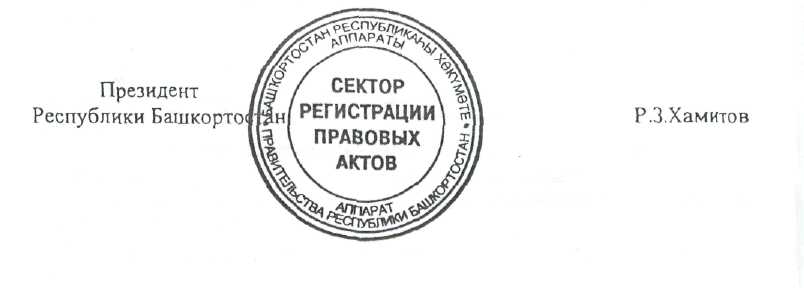 Утвержденопостановлением Правительства Республики Башкортостан от « 12 »  августа  2013г. №369ПОЛОЖЕНИЕоб организации и проведении месячника охраны труда в Республике Башкортостан1. Общие положения1.1.	Настоящее Положение разработано в соответствии с Трудовым кодексом     Российской     Федерации,     постановлением     Правительства Республики Башкортостан от 4 июля 2006 года № 189 «Об утверждении Положения    о    системе    управления    охраной    труда    в    Республике Башкортостан» (с последующими изменениями) и устанавливает порядок организации   и   проведения   месячника   охраны   труда   в   Республике Башкортостан ежегодно с 1 по 30 апреля.1.2.	Мероприятия, изложенные в настоящем Положении, не являются исчерпывающими   и   могут   дополняться   республиканскими   органами исполнительной власти, организациями.2. Цель и задачи месячника охраны трудаЦель месячника охраны труда - совершенствование работы по улучшению условий и охраны труда.Задачи месячника охраны труда:повышение заинтересованности работодателей в создании безопасных условий труда работникам;снижение  уровня производственного травматизма, профессиональных заболеваний;улучшение взаимодействия на всех уровнях управления охраной труда;информационное обеспечение и пропаганда положительного опыта работы по улучшению условий и охраны труда.3. Порядок проведения месячника охраны труда3.1. Месячник охраны труда проводится в республиканских органах исполнительной власти и организациях, в том числе ассоциациях, союзах работодателей и других некоммерческих саморегулируемьгх организациях.Республиканские органы исполнительной власти:обеспечивают методическое руководство подготовкой и проведением месячника охраны труда в организациях курируемой сферы деятельности;организуют и участвуют в работе совещаний по охране труда (днях охраны труда) с участием органов государственного надзора и контроля,    
профсоюзов или иного уполномоченного работниками представительного органа;	организуют проведение семинаров по актуальным вопросам охраны труда, выставок средств индивидуальной защиты с участием производителей и поставщиков средств индивидуальной защиты, демонстрации видеофильмов;ведут разъяснительную работу по нормативным правовым актам в сфере охраны труда;планируют и координируют организацию обучения по охране труда руководителей и специалистов подведомственных организаций.Организации:проводят проверки состояния охраны труда в подразделениях и в целом по организации;информируют работников о требованиях трудового законодательства в области охраны труда;проводят смотры, конкурсы и другие мероприятия, направленные на популяризацию безопасного труда и повышение культуры производства.3.2.	Организационная работа по проведению месячника охраны труда возлагается:в республиканских органах исполнительной власти - на руководителя (его заместителя);в организации - на работодателя совместно с профсоюзным или иным уполномоченным работниками представительным органом.3.3.	Для проведения месячника охраны труда издаются:приказ (распоряжение) о проведении месячника охраны труда -в республиканских органах исполнительной власти;приказ (распоряжение) о проведении месячника охраны труда, которым утверждается состав комиссии по проведению месячника охраны труда и план мероприятий, - в организации.3.4.	В  состав   комиссии  рекомендуется  включать  представителей работодателя, руководителей структурных подразделений, служб охраны труда, профсоюза, уполномоченных от трудового коллектива. Комиссия составляет план  работы, представляет его на утверждение руководителю,   доводит до сведения работников и информирует их о порядке проведения месячника охраны труда,3.5. В соответствии с утвержденным планом комиссия проводит целевые проверки по вопросам:обучения и проверки знаний работников по охране труда, качества проведения и оформления инструктажей по охране труда;соблюдения работниками требований правил безопасности, производственных и технологических инструкций;обеспечения работников средствами индивидуальной и коллективной защиты, правильности их использования, хранения, выдачи, ремонта и ухода за ними;состояния технологической и трудовой дисциплины, культуры производства;технологического состояния зданий, сооружений, машин и механизмов с участием инженерно-технических работников и руководителей подразделений;выполнения условий коллективного договора (соглашения) по охране труда и улучшению условий труда;выполнения предписаний органов государственного надзора и контроля;пересмотра (обновления) инструкций по охране труда.В рамках месячника охраны труда также целесообразно проводить:совещания, круглые столы по проблемам охраны труда, по вопросам соблюдения трудовых прав отдельных категорий работников (женщин, лиц моложе 18 лет);дни открытых дверей по информированию работников о состоянии условий и охраны труда на их рабочих местах;медицинские осмотры работников;обсуждение вопросов совершенствования системы управления охраной труда;перекрестные проверки состояния охраны труда между подразделениями;конкурсы среди подразделений организации на лучшее рабочее место, участок, цех, отдел, лучшее знание правил и инструкций по охране труда, на звание «Лучший специалист по охране труда» и другие;телефонные «горячие линии» по вопросам охраны труда;разъяснительную работу и пропаганду вопросов охраны труда с использованием средств массовой информации, плакатов, стендов, уголков по охране труда, видеофильмов.3.6. Итоги проведения месячника по охране труда подводятся в республиканских   органах   исполнительной   власти   и   организациях   на расширенном совещании с участием руководителей подведомственных и курируемых организаций, структурных подразделений, представителей профсоюза, органов государственного надзора и контроля в сфере охраны труда, других должностных лиц.Результаты проведения месячника охраны труда оформляются отчетом, в котором подводятся итоги работы по созданию здоровых и безопасных условий труда, повышению технологической и трудовой дисциплины, указываются проведенные мероприятия по охране труда.Отчет о проведенном месячнике охраны труда в организации направляется согласно приложению № 1 к настоящему Положению в республиканский орган исполнительной власти ежегодно в срок до 10 мая.4. Заключительные положенияРеспубликанские органы исполнительной власти представляют в   Министерство   труда   и   социальной   защиты   населения   Республики  Башкортостан  сводную  информацию  о  проведении  месячника  охраны труда по форме согласно приложению № 2 к настоящему Положению ежегодно в срок до 15 мая.Информацию     о     проведении     месячника     охраны     труда  рекомендуется размещать на официальном сайте республиканского органа исполнительной власти в сети Интернет.Министерство     труда     и     социальной     защиты     населения Республики   Башкортостан   обобщает   представленную   информацию   о проведении   месячника охраны  труда,  направляет ее  в  Правительство Республики     Башкортостан     и     размещает     на     официальном     сайте
министерства в сети Интернет ежегодно в срок до 15 июня.Приложение № 1 к Положению об организации и проведении месячника охранытруда в Республике БашкортостанОТЧЕТ о проведении месячника охраны трудаРуководитель        ___________     	      	(подпись)	(расшифровка подписи)	(дата)М.П.Приложение № 2 к Положению об организации и проведении месячника охраны труда в Республике БашкортостанИНФОРМАЦИЯо проведении месячника охраны труда___________________________________________________________________(наименование органа исполнительной власти)Исполнитель	_______________	___________________________		_________          		      (подпись)		      (расшифровка подписи)  № п/пНаименование показателяСведения1231. Общие сведения об организации1. Общие сведения об организации1. Общие сведения об организации1.1Наименование организации1.2Юридический адрес1.3Контактный телефон/факс1.4Вид экономической деятельности (ОКВЭД)1.5Организационно-правовая форма1.6Численность работников по состоянию на 1 января текущего года (чел.) - всего, в том числе:женщинлиц моложе 18 лет1.7Численность работников, занятых в условиях труда, не отвечающих санитарно-гигиеническим нормам по состоянию на 1 января текущего года (чел.) - всего, в том числе:женщинлиц моложе 18 лет1.8Количество пострадавших в несчастных случаях за предыдущий год (чел.) - всего, в том числе:с тяжелым исходомсо смертельным исходом1,9Израсходовано средств на мероприятия по охране труда за предыдущий год в расчете на 1 работника (руб.)2. Показатели проведения месячника (по состоянию на 1 мая т.г.)2. Показатели проведения месячника (по состоянию на 1 мая т.г.)2.1Наличие утвержденного положения о системе управления охраной труда в организациида/нет2.2Штатная численность службы охраны труда (чел.) либо:заключен договор со специалистом по охране трудада/нетобязанности по организации охраны труда возложены на другого работника (при отсутствии службы охраны труда)должностьработника2.3Наличие в организации коллективного договора (соглашения)да/нет2.4Наличие комитета (комиссии) по охране трудада/нет2.5Обучение по охране труда членов комитета (комиссии) по охране трудада/нет12232.6Обучение по охране труда руководителей и специалистов (чел.): подлежат обучению/прошли обучениеОбучение по охране труда руководителей и специалистов (чел.): подлежат обучению/прошли обучение2.7Наличие и оформление в подразделениях журналов, личных карт, где учитывается проведение всех инструктажей по охране труда (вводного, на рабочем месте)Наличие и оформление в подразделениях журналов, личных карт, где учитывается проведение всех инструктажей по охране труда (вводного, на рабочем месте)да/нет2.8Наличие утвержденных программ (инструкций) проведения всех инструктажей (вводного, на рабочем месте) по охране труда в подразделенияхНаличие утвержденных программ (инструкций) проведения всех инструктажей (вводного, на рабочем месте) по охране труда в подразделенияхда/нет2.9Наличие утвержденных инструкций по охране труда на рабочих местахНаличие утвержденных инструкций по охране труда на рабочих местахда/нет2.10Наличие оборудованного кабинета по охране трудаНаличие оборудованного кабинета по охране трудада/нет2.11Наличие уголков по охране трудаНаличие уголков по охране трудада (количество)/нет2.12Проведение аттестации рабочих мест по условиям труда (специальной оценки)Проведение аттестации рабочих мест по условиям труда (специальной оценки)дата, % охвата рабочих мест2.13Обеспечение работников санитарно-бытовыми помещениями (гардеробными, душевыми, комнатами личной гигиены)Обеспечение работников санитарно-бытовыми помещениями (гардеробными, душевыми, комнатами личной гигиены)% к нормативу2.14Обеспечение работников сертифицированной специальной одеждой, специальной обувью идругими средствами индивидуальной защитыОбеспечение работников сертифицированной специальной одеждой, специальной обувью идругими средствами индивидуальной защиты% к нормативу2.15Выявлено в ходе месячника охраны труда нарушений требований охраны труда - всегоВыявлено в ходе месячника охраны труда нарушений требований охраны труда - всегоиз них устраненыиз них устранены2.16Наличие плана мероприятий по устранению выявленных в период месячника охраны труда нарушенийНаличие плана мероприятий по устранению выявленных в период месячника охраны труда нарушенийда/нет(при наличии приложить копию)2.17Количество структурных подразделений в организацииКоличество структурных подразделений в организации2.18Количество подразделений, где проведен день охраны трудаКоличество подразделений, где проведен день охраны труда2.19Количество проведенных в организации в период месячника охраны труда:Количество проведенных в организации в период месячника охраны труда:общих собранийобщих собранийкруглых столовкруглых столовсеминаровсеминаровконкурсовконкурсоввыставок средств индивидуальной защитывыставок средств индивидуальной защитыдемонстраций видеофильмовдемонстраций видеофильмовдругих мероприятий (указать)других мероприятий (указать)2.202.20Количество работников, охваченных мероприятиями месячника (чел.)2.212.21Освещение тематики охраны труда в средствах массовой информации(количество) – всего,газетных статейтелевизионных передачрадиопередаччерез сайтдругое (указать)№ п/пНаименование показателяКоличество1Количество организаций, участвовавших в месячнике2Количество проведенных в организациях:общих собранийкруглых столовсеминаровконкурсоввыставок средств индивидуальной защитыдемонстраций видеофильмовдругих мероприятий (указать)3Количество выявленных нарушений требований охраны труда - всего,из них устранены4Численность работников, охваченных мероприятиями во время месячника5Количество проведенных в ходе месячника:заседаний коллегии министерства (ведомства)совещаний (дата, количество участников)6Освещение в период месячника тематики охраны труда в средствах массовой информации - всего, в том числе:газетных статейтелевизионных передачрадиопередаччерез сайтдругое (указать)